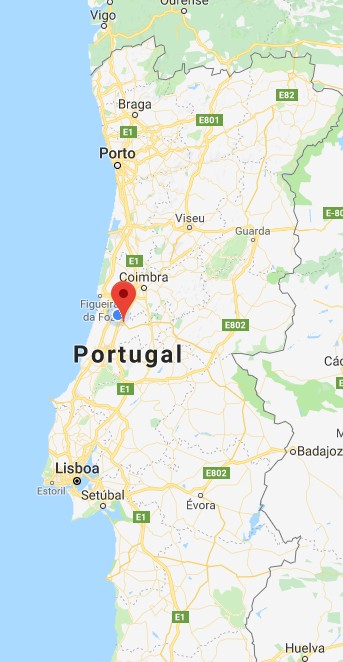 Nuestro insti es grande. Somos más de 1000 alumnos.En estas fotos, vemos los patios de recreo (en las 3 primeras), el comedor, la bibioteca y el auditorio.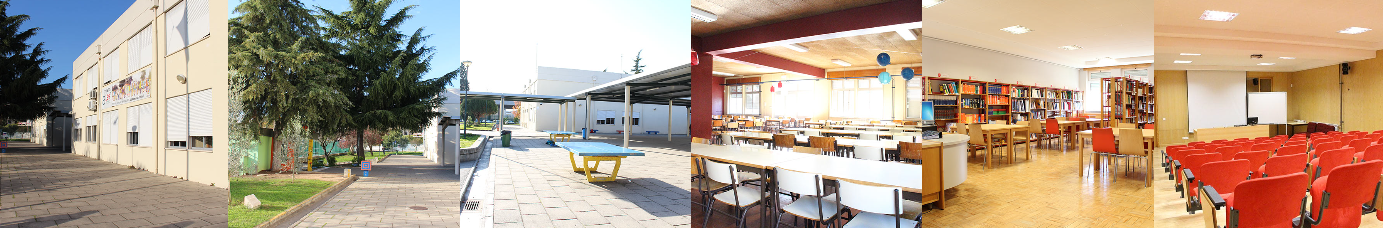 